Муниципальное автономное дошкольное образовательное учреждение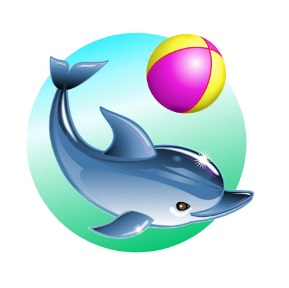 «Центр развития ребенка– детский сад №2 «Дельфин»Конспект НОДв соответствии с требованиями ФГОС ДОТЕМА: «Происшествие в зимнем лесу»Возраст детей: 4-5 летПриоритетная образовательная область: речевое развитие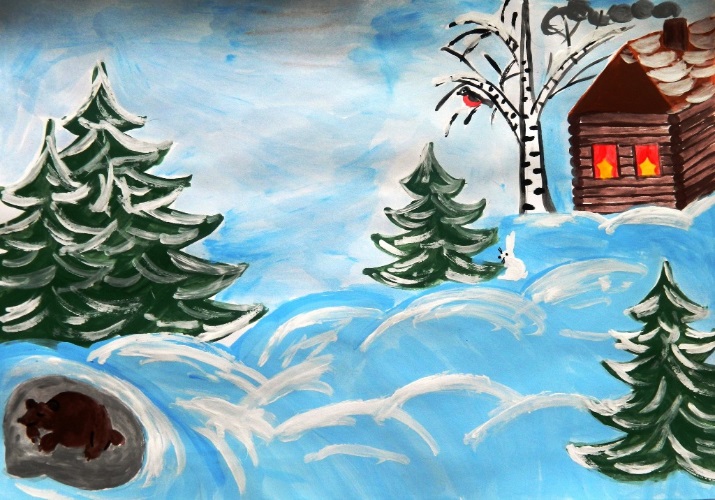 НОД в средней группе по теме «Происшествие в зимнем лесу»Автор конспекта: Кудимова Светлана Александровна, воспитатель высшей квалификационной категории, МАДОУ ЦРР № 2 «Дельфин», г. БердскПриоритетная образовательная область: речевое развитиеРазвивающая предметно-пространственная среда (далее РППС): групповая комнатаИзменения в РППС: магнитная доска; магниты; картинки и игрушки диких животных (белка, медведь, лось, лиса, волк, заяц); картинки лесных домов (нора, логово, берлога, под кустом, лесная чаща, дупло); конверты с заданиями; мобильный телефон.Задачи (в обязательной части ООП):Систематизировать знания детей о диких животных (о среде их обитания, особенностях внешнего вида и образа жизни).Способствовать развитию интереса к деятельности через использование современных технических средств (голосовое сообщение).Побуждать детей к высказываниям посредством создания проблемной ситуации.Способствовать развитию связной речи, грамматического строя речи.Активизировать предметный и глагольный словарь по теме «Дикие животные». Развивать ориентировку в пространстве в процессе поиска заданий.Воспитывать умение слушать друг друга, взаимодействовать в игре.Воспитывать любовь и бережное отношение к природе.Вводная часть (подготовительный, мотивационный этап)Основная часть (содержательный, деятельный этап)Заключительная часть (рефлексивный этап)Образовательные задачиСодержаниеННОДОбразовательные области (ОО) вид деятельностиФормы реализации ПрограммыСредства реализации ООППланируемый результатРазвитие интереса к дальнейшей деятельности.Воспитатель поздравляет детей с первым днем зимы и побуждает к высказываниям об этом времени года, его признаках.Звонок на телефон от Зимы «Здравствуйте взрослые, здравствуйте дети. Это я зимушка – зима. Только я навела порядок в лесах, как лесные животные зашалили да забаловали. Кому надо спать, не спит. Детеныши зверей своих мам перепутали, а их мамы свои домики перепутали. Боюсь, что все звери погибнут. Подскажите мне, что делать?Дети предлагают варианты решения проблемной ситуации.Ребята, кто желает помочь Зиме, присоединяйтесь!Познавательное, речевое, социально-коммуникативное развитие.Виды дт: коммуникативная, познавательная.Создание  проблемной ситуации, беседа.Голосовое сообщение.Слово педагога,высказывания детейМобильный телефон с голосовым сообщением от «Зимы».Сформирована мотивация детей на предстоящую деятельность, созданы условия для взаимодействия детей и взрослого.Образовательные задачиСодержаниеННОДОО, вид деятельностиФормы реализации ПрограммыСредства реализации ООППланируемый результатСистематизация знаний детей о диких животных (о среде их обитания, особенностях внешнего вида и образа жизни)Приходит сообщение от «Зимы»: «Спасибо, что откликнулись. Первое задание, которое поможет решить проблемы в моем лесу, находится у медведя».Игра «Где кто живет?».(В конверте варианты лесных домов – нора, логово, берлога, куст, дупло и картинки с животными). Задание: подобрать каждому животному его жилище и  сказать полным ответом: Это медведь. Он живет в лесу, в берлоге.Делается фото с правильным заселением животных и отправляется Зиме. Пока ждем, кто желает рассказать стихотворение о зиме.Познавательное, речевое развитие.Виды дт: коммуникативная, познавательная.Беседа. Игра «Кто где живет?»Конверт с заданием от Зимы,магнитная доска, магниты, картинки диких животных, лесных домов, игрушка Медведь,речь детей, фотоаппарат.Имеются представления о диких животных, их образе жизни.Активизация предметного и глагольного словаря по теме «Дикие животные».Приходит новое  сообщение от Зимы: «Спасибо молодцы, следующее заданиенаходится у Зайца».Познавательное, речевое развитие.Виды дт: игровая, коммуникативная, двигательная.Беседа, игра-разминка «На водопой».Конверт с заданием от Зимы, слово педагога, речь детей, игрушка Заяц.Закрепление в речи детей названий детенышей диких зверей.Принимают активное участие в игре.Способствовать развитию связной речи, грамматического строя речиВоспитывать любовь и бережное отношение к природе, животным.Приходит новое сообщение от Зимы: «Спасибо молодцы. Теперь задание находится у Белки».Расскажите, пожалуйста, про животных?Дети по желанию, по одному, берут игрушку животного и рассказывают всё, что знают о нем с опорой схему. Например: Это медведь, у него медвежата, он зимой спит в берлоге. Медведь - это дикое животное.Как вы думаете, зверям хорошо жить в лесу?А как люди должны вести себя в лесу?Познавательное, речевое.Виды дт:коммуникативная.Создание ситуации, составление рассказа, беседа.Конверт с заданием от Зимы, слово педагога, речь детей. Игрушки: медведь, заяц, белка, волк, лось.Схема для составления рассказа.Проявляют желание к самостоятельному составлению рассказа.Дети эмоционально откликаются, проявляют высокую вовлеченность в беседу.Развитие ориентировки в пространстве в процессе поиска задания. Приходит следующее сообщение от Зимы «отлично справились, теперь задание  - сюрприз находится у Лисы». Это карта, у вас в группе находится клад, если все сделаете правильно, то найдете его.Ребята, когда животные идут по снегу, они оставляют что? (следы). Правильно! Подскажите , если след оставил волк, то это чьи следы? (волчьи) 1 шаг впередесли - лисы? (лисьи) 4 шага налево,если - медведь? (медвежьи) 3 шага впередесли - заяц? (заячьи) 2 прыжка направоесли - белки? (беличьи) 3 прыжка вперед.Дети находят клад (раскраски на зимнюю тему).Познавательное, речевое развитие, социально-коммуникативное развитие.Виды дт:Коммуникативная, игровая, двигательная.Беседа, создание ситуации, словесная игра «Чьи следы?».Конверт с заданием от Зимы и зверей, слово педагога, речь детей, карта клада, раскраски.Дети хорошо ориентируются  в пространстве, принимают активное участие в поиске клада.Образовательные задачиСодержаниеННОДОО, вид деятельностиФормы реализации ПрограммыСредства реализации ООППланируемый результатРазвитие общения, взаимодействие ребёнка со взрослыми; рефлексия собственной деятельности.Воспитатель с детьми вспоминают, кому они сегодня помогали. Воспитатель спрашивает: «Кому какое задание понравилось и почему?» «С кем вы можете поделиться впечатлениями о нашем сегодняшнем приключении?»Раскраски можете раскрасить в группе или взять домой.Социально-коммуникативное развитие, речевое развитие, художественно-эстетическое развитие.Виды дт: коммуникативная, изобразительная.Беседа.Слово педагога, речь детей.Общение, взаимодействие со взрослыми и сверстниками. Дети мотивированы на продолжение «деятельности» за стенами детского сада.